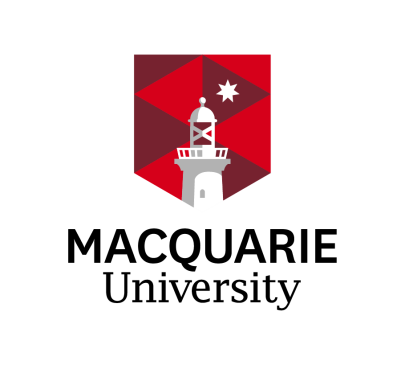 Proposal FormCotutelle/Joint PhD enrolmentThis proposal form should be completed by the Macquarie PhD Supervisor in consultation with the candidate and supervisor at the partner university. The information provided in the Proposal will be checked by the Higher Degree Research Office before preparing a Cotutelle/Joint PhD agreement for the candidate. The HDR Coordinator will liaise with the relevant person(s) at the Partner University regarding legal and administrative matters, and organise signatures by the designated authority at each university. At Macquarie, this is usually the Deputy Vice Chancellor (Research). Once completed, the proposed Macquarie PhD Supervisor must seek endorsement from the Faculty ADHDR. Once endorsed please forward the proposal to hdrcotutelle@mq.edu.au. Please expand any sections if insufficient space is provided. Name of student Given Name(s)Last NameMale    Female Country of Citizenship Australian Permanent Resident?Yes  	No Candidates Email address:___________________________________________Australian Permanent Resident?Yes  	No Candidates Email address:___________________________________________The student is inbound (i.e. enrolled or applying to enrol at partner university first) or outbound (i.e. enrolled or applied to enrol at Macquarie first)Inbound – Date of PhD enrolment at the Partner University: dd/mm/yyyy Online Admission Application* submitted to Macquarie  - Yes     No If YES, Macquarie Student ID : *Admission applications for Cotutelle and Joint PhD programs are submitted online at http://www.mq.edu.au/research/phd-and-research-degrees/how-to-apply Inbound – Date of PhD enrolment at the Partner University: dd/mm/yyyy Online Admission Application* submitted to Macquarie  - Yes     No If YES, Macquarie Student ID : *Admission applications for Cotutelle and Joint PhD programs are submitted online at http://www.mq.edu.au/research/phd-and-research-degrees/how-to-apply Inbound – Date of PhD enrolment at the Partner University: dd/mm/yyyy Online Admission Application* submitted to Macquarie  - Yes     No If YES, Macquarie Student ID : *Admission applications for Cotutelle and Joint PhD programs are submitted online at http://www.mq.edu.au/research/phd-and-research-degrees/how-to-apply The student is inbound (i.e. enrolled or applying to enrol at partner university first) or outbound (i.e. enrolled or applied to enrol at Macquarie first)Outbound –        Macquarie Student ID: Currently Enrolled in a PhD Program at Macquarie Yes  	No If Yes Date of Program Commencement:  dd/mm/yyyy	Outbound –        Macquarie Student ID: Currently Enrolled in a PhD Program at Macquarie Yes  	No If Yes Date of Program Commencement:  dd/mm/yyyy	Outbound –        Macquarie Student ID: Currently Enrolled in a PhD Program at Macquarie Yes  	No If Yes Date of Program Commencement:  dd/mm/yyyy	Inbound Only: Has the candidate collected data already?NB: If the candidate has collected data already they must refer to the Ethics and Biosafety Approval Processes at Macquarie University (see pages 5, 6, 7 & 8 of this proposal form).Yes     No Yes     No Yes     No Type of enrolment N.B. (Cotutelle students are examined separately and get 2 separate testamurs, while Joint PhD students are jointly examined and get 1 testamur with both universities names on it.)Cotutelle PhD  Joint PhD  (Currently Joint PhD enrolments are only possible with selected universities. Please refer to wiki page: https://wiki.mq.edu.au/display/GlobalPrograms/Universities+approved+for+joint+PhD+degrees)Name of Lead Institution (i.e. the party that has the responsibility for the overall administration of the Research Student’s work and the examination process):Joint PhD  (Currently Joint PhD enrolments are only possible with selected universities. Please refer to wiki page: https://wiki.mq.edu.au/display/GlobalPrograms/Universities+approved+for+joint+PhD+degrees)Name of Lead Institution (i.e. the party that has the responsibility for the overall administration of the Research Student’s work and the examination process):Partner University name and addressPriority (http://www.mq.edu.au/research/phd-and-research-degrees/explore-research-degrees/cotutelle-and-joint-phd)Priority _Priority _Priority _Expected start date of joint enrolment:dd/mm/yyyydd/mm/yyyydd/mm/yyyyExpected completion/submission date (this should be approximately the same at both universities):dd/mm/yyyydd/mm/yyyydd/mm/yyyyCampus duration planned (these dates should fall inside the start of enrolment date and completion date in sections 8 & 9 of this form.) In Australia	Duration: From: dd/mm/yyyy	To: dd/mm/yyyyNB: A student should spend between 1-1.5 years at each universityIn Australia	Duration: From: dd/mm/yyyy	To: dd/mm/yyyyNB: A student should spend between 1-1.5 years at each universityIn Australia	Duration: From: dd/mm/yyyy	To: dd/mm/yyyyNB: A student should spend between 1-1.5 years at each universityCampus duration planned (these dates should fall inside the start of enrolment date and completion date in sections 8 & 9 of this form.) Overseas	Duration: From: dd/mm/yyyy	             To: dd/mm/yyyyNB: A student should spend between 1-1.5 years at each universityOverseas	Duration: From: dd/mm/yyyy	             To: dd/mm/yyyyNB: A student should spend between 1-1.5 years at each universityOverseas	Duration: From: dd/mm/yyyy	             To: dd/mm/yyyyNB: A student should spend between 1-1.5 years at each universityMQ supervisor’s name, Department, Faculty and Email AddressTitle: 	Name: Department name: Email:Title: 	Name: Department name: Email:Title: 	Name: Department name: Email:MQ Research Centre (if any)Title of proposed research project (attach 1 page project outline if not enrolled at Macquarie) Language of thesis and abstractMacquarie thesis: 	abstract: Macquarie thesis: 	abstract: Macquarie thesis: 	abstract: Language of thesis and abstractPartner Uni. thesis: 	abstract: Partner Uni. thesis: 	abstract: Partner Uni. thesis: 	abstract: Partner University supervisor’s name, title & email addressTitle: 	Name: Department name: Email: Title: 	Name: Department name: Email: Title: 	Name: Department name: Email: Name, position title & contact details for the administration officer responsible for PhD agreement matters at Partner UniversityName: Position title: Email: Phone: Name: Position title: Email: Phone: Name: Position title: Email: Phone: Name, position title & contact details for the administration officer responsible for PhD student candidature matters at Partner UniversityName: Position title: Email: Phone:Name: Position title: Email: Phone:Name: Position title: Email: Phone:Name & position title for person responsible for signing agreement at Partner UniversityName: Position Title: Name: Position Title: Name: Position Title: Justification for collaboration with this partner (e.g. Macquarie supervisor’s previous relationship with the partner/ supervisor, ranking of partner/research centre in their country, etc.). This is particularly important for all priority 3 proposals as a strong argument is needed before such an agreement will be undertaken.Is the student currently receiving or applying for any PhD scholarship?  Is the student in receipt of any PhD Scholarship that will provide a benefit to the candidate while onshore at Macquarie University?Yes                  No If YES, name of scholarship, detail its components/value and confirm the end date: dd/mm/yyyyYes                  No If YES, name of scholarship, detail its components/value and confirm the end date: dd/mm/yyyyYes                  No If YES, name of scholarship, detail its components/value and confirm the end date: dd/mm/yyyyYes                  No If YES, name of scholarship, detail its components/value and confirm the end date: dd/mm/yyyyYes                  No If YES, name of scholarship, detail its components/value and confirm the end date: dd/mm/yyyyYes                  No If YES, name of scholarship, detail its components/value and confirm the end date: dd/mm/yyyyFinancial contribution offered by partner or 3rd party (e.g. tuition waiver, stipend, airfare, accommodation, etc.) Scholarship name: Type: Value: Duration: Scholarship name: Type: Value: Duration: Scholarship name: Type: Value: Duration: Financial contribution sought from Macquarie University (eg. Cotutelle MRTP, tuition only, airfare only, CSC top-up scholarship). 

Note that for all students, stipends are normally provided only for the period in Australia. However, for international students, tuition fee scholarships cover the whole enrolment period (up to 3 years). Faculty contribution to additional travel expenses for student & supervisor(s). Note that the standard Cotutelle MRTP scholarship includes 1 return economy airfare. If any additional travel funding is required, it should be provided by the Faculty.List additional requirements to be covered in the agreement (e.g. examination process, insurance, etc.)Supervisor DeclarationI have read and completed all of the above sections with assistance from the candidate and overseas supervisor. I understand that as a supervisor to a Cotutelle candidate, I am required to have skype/telephone meetings at least twice per year with the principal supervisor of the candidate at the partner university to ensure that we are guiding the candidate appropriately towards a single thesis and to seek opportunities for further collaboration.  Signature:   __________________________________________________Name: Date:I have read and completed all of the above sections with assistance from the candidate and overseas supervisor. I understand that as a supervisor to a Cotutelle candidate, I am required to have skype/telephone meetings at least twice per year with the principal supervisor of the candidate at the partner university to ensure that we are guiding the candidate appropriately towards a single thesis and to seek opportunities for further collaboration.  Signature:   __________________________________________________Name: Date:I have read and completed all of the above sections with assistance from the candidate and overseas supervisor. I understand that as a supervisor to a Cotutelle candidate, I am required to have skype/telephone meetings at least twice per year with the principal supervisor of the candidate at the partner university to ensure that we are guiding the candidate appropriately towards a single thesis and to seek opportunities for further collaboration.  Signature:   __________________________________________________Name: Date:Endorsement from Faculty Associate Dean HDR Signature:   __________________________________________________Name: Date:Signature:   __________________________________________________Name: Date:Signature:   __________________________________________________Name: Date:Review by Director HDROSignature:__________________________________________________Name: Date:Signature:__________________________________________________Name: Date:Signature:__________________________________________________Name: Date: